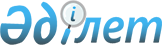 О признании утратившим силу постановления Восточно-Казахстанского областного акимата от 6 мая 2015 года № 113 "Об утверждении положения государственного учреждения "Управление земельных отношений Восточно-Казахстанской области"Постановление Восточно-Казахстанского областного акимата от 14 июля 2016 года № 213      Примечание РЦПИ.

      В тексте документа сохранена пунктуация и орфография оригинала

      В соответствии с пунктом 8 статьи 37 Закона Республики Казахстан от 23 января 2001 года "О местном государственном управлении и самоуправлении в Республике Казахстан", подпунктом 3) пункта 2 статьи 44 Закона Республики Казахстан от 6 апреля 2016 года "О правовых актах" Восточно-Казахстанский областной акимат ПОСТАНОВЛЯЕТ:

      1. Признать утратившим силу постановление Восточно-Казахстанского областного акимата "Об утверждении положения государственного учреждения "Управление земельных отношений Восточно-Казахстанской области" от 6 мая 2015 года № 113 (зарегистрированное в Реестре государственной регистрации нормативных правовых актов за номером 3979, опубликованное в областных газетах "Дидар" от 8 июня 2015 года № 64 (17153), "Рудный Алтай" от 6 июня 2015 года № 65 (19664).

      2. Настоящее постановление вступает в силу со дня его подписания и подлежит официальному опубликованию.


					© 2012. РГП на ПХВ «Институт законодательства и правовой информации Республики Казахстан» Министерства юстиции Республики Казахстан
				
      Аким

      Восточно-Казахстанской области

Д. Ахметов
